Εκτυπώστε το κουπόνι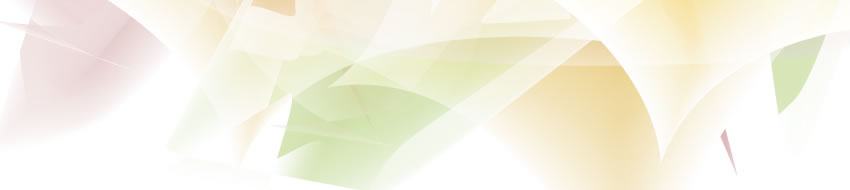 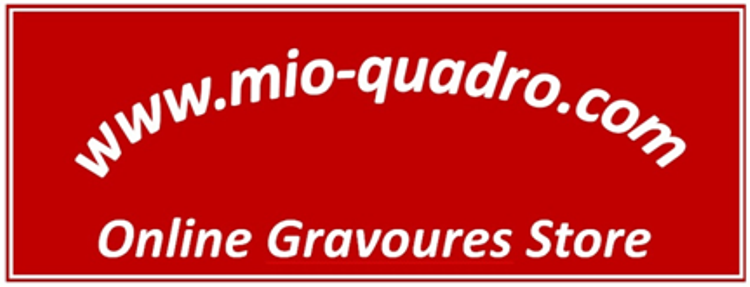 Κερδίστε έκπτωση 20,00 Euros με κάθε αγορά 100,00 Euros προσκομίζοντας το παρόν κουπόνι.Ισχύει μέχρι : 31/12/2018 ( Για αγορές στο κατάστημα & μέσω internet ).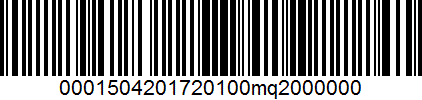 Για αγορές από το κατάστημα εκτυπώστε το παρόν κουπόνι και δώστε το στο ταμείο για εξαργύρωση.Για αγορές μέσω internet εισάγετε τον κωδικό : mq20 κατά την διαδικασία του checkout.Δεν ισχύει για την περίοδο τον εκπτώσεων και για προιόντα σε προσφορά. Εξαργυρώνεται ένα κουπόνι ανά αγορά και δεν γίνεται συνδυασμός περισσότερων του ενός κουπονιών.